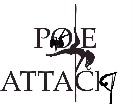 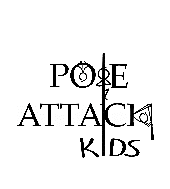 CODE OF CONDUCTClassPlease arrive no earlier than 5mins before your class. Please do not arrive late for your class. If you miss the warmup, we have the right to refuse your entry into the class. We have a duty of care towards all our students that everyone must be prepared for the class and a through warm up is essential. Please do not plug any electrical items in that have not been PAT testPlease advise your teacher if you’re not coming to class. This enables us to offer your space to other students for a makeup session.If you are taking any pictures or videos of your class members, please gain their permission first.Please do not teach anyone, at any time, in class. We have strict no watch policy. This means anyone who isn’t taking part in a class cannot watch at any point during class. Please remove wax or itac grip from pole and/or floor after use. Please do not bring anything valuables to class. We hold no responsibility if any of your personal items are lost, damaged or broken.We do not tolerate any racist, sexist or any type of bullying remarks in class.Food in the studioWe run a NO NUTS policy. Moisturiser/Fake TanPlease only use moisturiser that is suitable for pole use.Please do not wear fake tan to class, especially when your tan is developing as it stains the poles and fabrics.JewelleryNo jewellery (stud earrings are fine) or watches of any kind are allowed on any of the equipment. The equipment is expensive and delicate. If you are unable to take rings off, please use a suitable ring protector       ClothingWhen attending a silks or sling class, please ensure you have no zips, hoodie, fitbits or anything else that may rip the fabric.Hygiene Please consider your personal hygiene before coming to class. Extra underwear if coming straight from work, ensure your clothes are clean for every session you attend, deodorant and wipes in your bag.Terms and Conditions Please read and respect our terms and conditions. We have set rules for everyone, to ensure everyone is treated fairly. PoliciesPlease ensure you update yourself with our policies. These can be found on our website. Thank youPole Attack Staff 